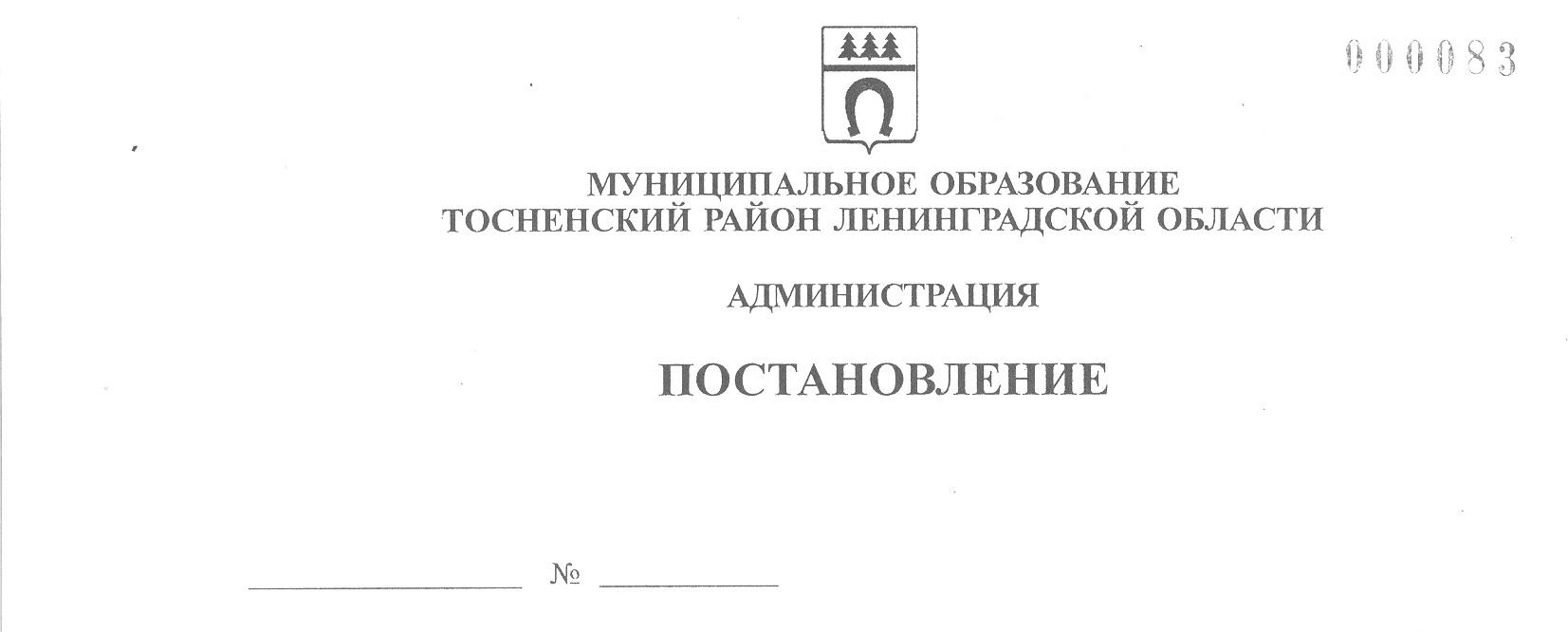 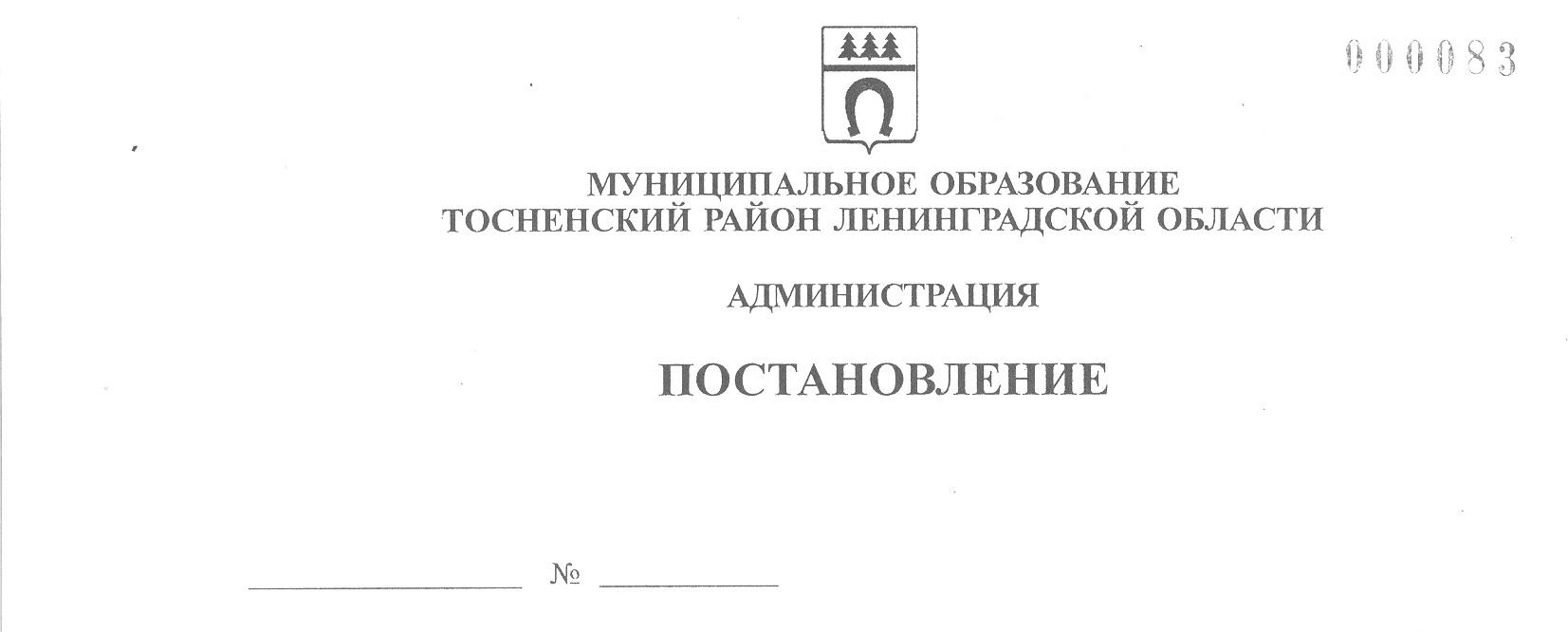 27.04.2020                             767-паО внесении изменения в Административный регламент предоставления администрацией муниципального образования Тосненский район Ленинградской области муниципальной услуги по выдаче градостроительного плана земельного участка	Администрация муниципального образования Тосненский район Ленинградской областиПОСТАНОВЛЯЕТ:	1. Внести изменение в Административный регламент предоставления администрацией муниципального образования Тосненский район Ленинградской области муниципальной услуги по выдаче градостроительного плана земельного участка, утвержденный постановлением администрации муниципального образования Тосненский район Ленинградской области от 18.10.2017 № 2865-па, изложив п. 2.4 в новой редакции: «Срок предоставления муниципальной услуги по выдаче градостроительного плана земельного участка не должен превышать 15 календарных дней или 10 рабочих дней со дня подачи заявления о предоставлении услуги.».	2. Комитету по архитектуре и градостроительству администрации муниципального образования Тосненский район Ленинградской области направить в пресс-службу комитета по организационной работе, местному самоуправлению, межнациональным и межконфессиональным отношениям администрации муниципального образования Тосненский район Ленинградской области настоящее постановление для опубликования и обнародования в порядке, установленном Уставом муниципального образования Тосненский район Ленинградской области.	3. Пресс-службе комитета по  организационной работе, местному самоуправлению, межнациональным и межконфессиональным отношениям администрации муниципального образования Тосненский район Ленинградской области опубликовать и обнародовать настоящее постановление в порядке, установленном Уставом муниципального образования Тосненский район Ленинградской области.	4. Контроль за исполнением постановления возложить на заместителя главы администрации муниципального образования Тосненский район Ленинградской области Ануфриева О.А.Глава администрации                                                               		             А.Г. КлементьевТульчинская Юлия Игоревна, 8(81361)200426 гв